Практичний семінар для колег з Міністерства фінансів України на тему: «Глобальні ініціативи ОЕСР – Pillar 1. та Pillar 2. (BEPS 2.0). Оподаткування доходів нерезидентів на території Німеччини. Огляд директив ЄС з питань адміністративного співробітництва (DAC директив)» в онлайн-форматі в рамках співпраці з проектом «Ефективне управління державними фінансами III», що реалізується Deutsche Gesellschaft für Internationale Zusammenarbeit (GIZ) GmbH
за дорученням Уряду НімеччиниПротягом 4, 5 та 7 жовтня 2022 року відбувся триденний практичний семінар та обговорення в он-лайн форматі з представниками Міністерства фінансів України на тему: «Глобальні ініціативи ОЕСР – Pillar 1. та Pillar 2. (BEPS 2.0). Оподаткування доходів нерезидентів на території Німеччини. Огляд директив ЄС з питань адміністративного співробітництва (DAC директив)» в онлайн-форматі в рамках співпраці з проектом «Ефективне управління державними фінансами III».Даний захід був організований проектом «Ефективне управління державними фінансами III», що реалізується Deutsche Gesellschaft für Internationale Zusammenarbeit (GIZ) GmbH за дорученням Уряду Німеччини, на прохання Мінфіну, в умовах воєнного стану, що був запроваджений 24.02.2022 у зв’язку із початком військової агресії Російської Федерації проти України. Навіть за поточних умов, проект не припиняє свою діяльність і готовий надалі підтримувати українських партнерів у питаннях запровадження міжнародних податкових стандартів, які набувають додаткової актуальності у зв’язку із отриманням Україною офіційного статусу кандидата на вступ до Європейського Союзу. Німецькі експерти-практики у сфері імплементації Плану Дій BEPS, трансфертного ціноутворення та міжнародного оподаткування – пан Александер Ляйпольд і пан Арно Нойманн з Федерального центрального податкового відомства (м. Бонн)  продовжили презентацію досвіду ЄС та Німеччини українським колегам, а саме, представникам Департаменту міжнародного оподаткування Мінфіну, з питань міжнародного оподаткування.Особливий інтерес українських фахівців викликало обговорення двох блоків Плану (Pillar 1 та Pillar 2), що стосуються узгодження підходів щодо оподаткування великих міжнародних бізнес-груп в умовах цифрової економіки, що в свою чергу сприятиме підвищенню стабільності податкової системи та зменшенню адміністративного навантаження на бізнес. Зазначені ініціативи Pillar 1 та Pillar 2 є предметом активної роботи ОЕСР, останні результати якої були презентовані під час 14-ої зустрічі Inclusive Framework on BEPS, що відбувалася одночасно із семінаром, на якій Україна також була представлена делегатами Міністерства фінансів України. Участь у заході відбулась за підтримки Проекту GIZ.До того ж, колегам з Міністерства фінансів України було презентовано положення директив ЄС з питань адміністративного співробітництва (DAC директив): Директиви Ради 2011/16/ЄС від 15 лютого 2011 року про адміністративну співпрацю у сфері оподаткування та про скасування Директиви 77/799/ЄEC (DAC1) та змін до неї  -  DAC2, DAC3, DAC4, DAC5, DAC6 та DAC7.Окрему увагу було присвячено обговоренню проекту змін до Податкового кодексу України, зокрема у частині вдосконалення процедури взаємного узгодження (MAP). Не менш актуальним питанням, яке було розглянуто під час семінару, є питання практичної реалізації процедури попереднього узгодження ціноутворення (АРА). Представники Мінфіну презентували німецьким колегам змодельовані приклади проведення процедури, а також отримали відповіді на запитання стосовно розгляду заяви, визначення звітних періодів, на які поширюватимуться домовленості за результатами процедури, та застосування механізму «rollback».Все це дозволило представникам Мінфіну обмінятись досвідом з питань міжнародного оподаткування, адміністрування процедури взаємного узгодження (МАР), реалізації процедури попереднього узгодження ціноутворення (АРА), а також подискутувати власні проблемні питання.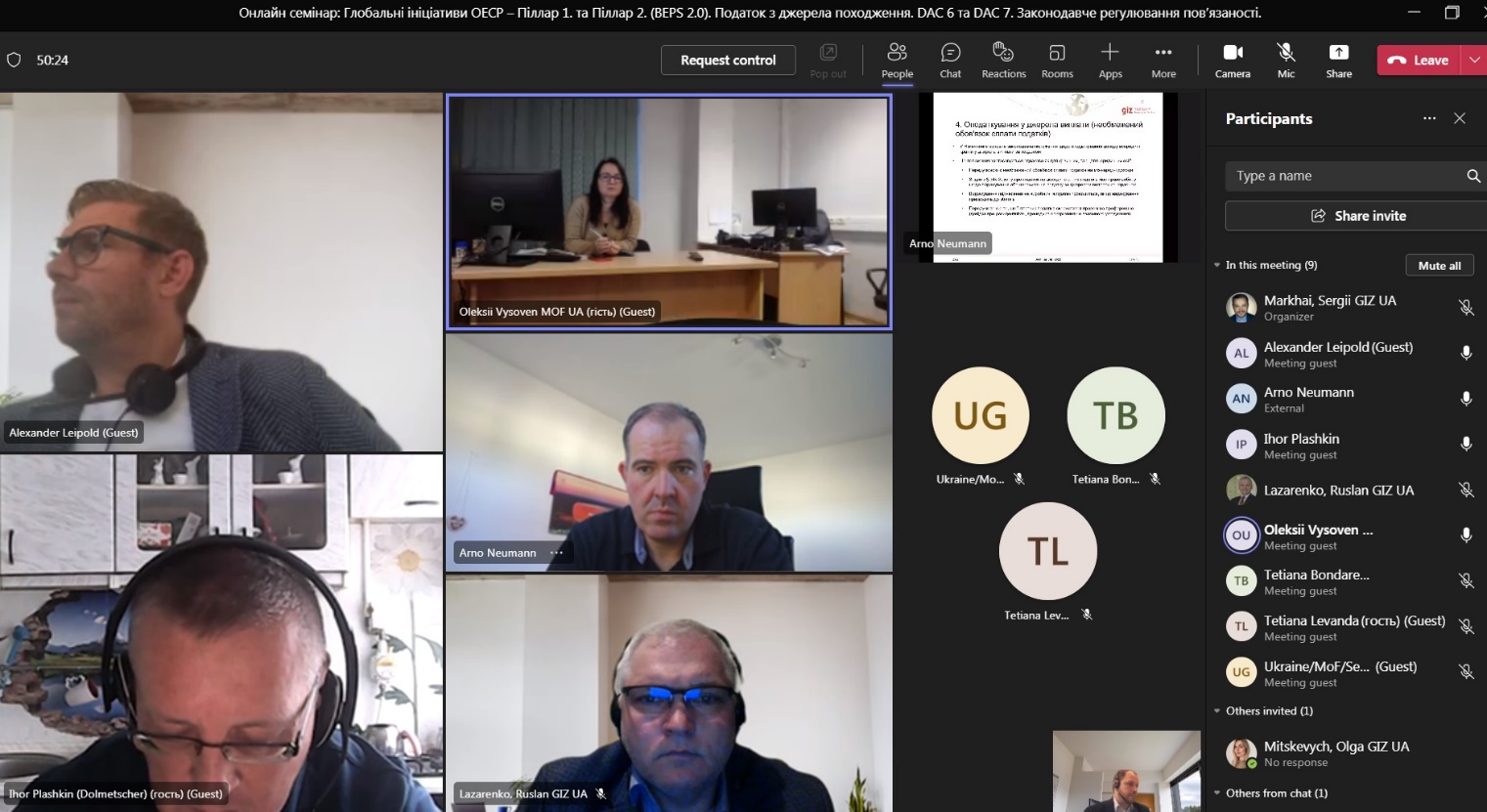 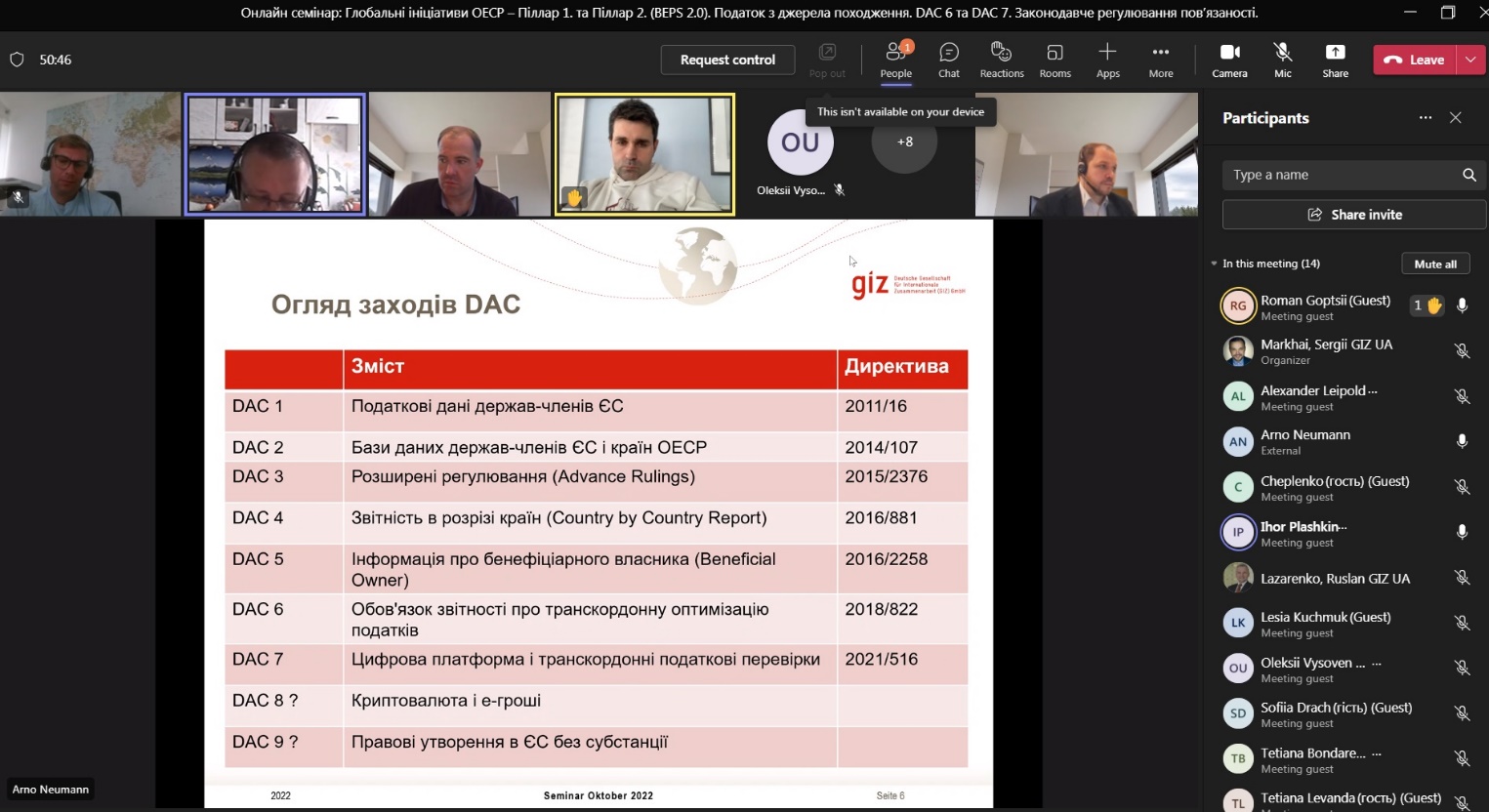 